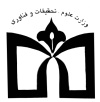 موسسه آموزش عالی غیر دولتیغیرانتفاعی علامه قزوینیتعهد نامه اصالت پایان نامهاینجانب .........................................................دانش آموخته مقطع کارشناسی ارشد ناپیوسته در رشته....................................................................................... که در تاریخ .................................... از پایان نامه خود تحت عنوان ........................................................................................................................................................................................................... با کسب نمره .................. و درجه..............................دفاع نموده ام ، بدینوسیله متعهد می شوم :1-این پایان نامه حاصل تحقیق و پژوهش انجام شده توسط اینجانب بوده و در مواردی که از دستاوردهای علمی و پژوهشی دیگران (اعم از پایان نامه ، کتاب ، مقاله و ... ) استفاده نموده ام ، مطابق ضوابط و رویه موجود ، نام منبع مورد استفاده و سایر مشخصات  آن را در فهرست مربوطه ذکر و درج کرده ام.2-این پایان نامه قبلاً برای دریافت هیچ مدرک تحصیلی ( هم سطح، پائین تر یا بالاتر ) در سایر دانشگاه ها و موسسات آموزش عالی ارائه نشده است.3-چنانچه بعد از فراغت از تحصیل ، قصد استفاده و هرگونه بهره برداری اعم از چاپ کتاب ، ثبت اختراع و ... از این پایان نامه داشته باشم ، از حوزه معاونت پژوهشی  موسسه مجوزهای مربوطه را اخذ نمایم.4-چنانچه در هر مقطع زمانی خلاف موارد فوق ثابت شود ، عواقب ناشی از آن را می پذیرم و موسسه مجاز است با اینجانب مطابق ضوابط و مقررات رفتار نموده و در صورت ابطال مدرک تحصیلی ام هیچگونه ادعائی نخواهم داشت.                                                                                     نام ونام خانوادگی : ..........................................................................                                                              تاریخ :  ....................................................                                                             امضاء : ...................................................